ООО «Контур»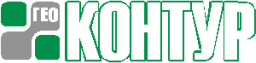 Россия, г. Томск, пр. Ленина, 30/2, оф. 33 тел. 8 (3822) 55-60-06e-mail: kontur70@yandex.ruПРОЕКТ ВНЕСЕНИЯ ИЗМЕНЕНИЙ В ГЕНЕРАЛЬНЫЙ ПЛАН ТРУБАЧЕВСКОГО СЕЛЬСКОГО ПОСЕЛЕНИЯ ШЕГАРСКОГО МУНИЦИПАЛЬНОГО РАЙОНАТОМСКОЙ ОБЛАСТИМатериалы по обоснованию Том IIООО «Контур»Россия, г. Томск, пр. Ленина, 30/2, оф. 33 тел. 8 (3822) 55-60-06e-mail: kontur70@yandex.ruПРОЕКТ ВНЕСЕНИЯ ИЗМЕНЕНИЙ В ГЕНЕРАЛЬНЫЙ ПЛАН ТРУБАЧЕВСКОГО СЕЛЬСКОГО ПОСЕЛЕНИЯ ШЕГАРСКОГО МУНИЦИПАЛЬНОГО РАЙОНАТОМСКОЙ ОБЛАСТИМатериалы по обоснованию Том IIТомск 2019Состав проектных материаловОглавлениеВВЕДЕНИЕНастоящий проект изменений в Генеральный план муниципального образования«Трубачевское сельское поселение» Шегарского района Томской области подготовлен организацией ООО «Контур» в части функционального зонирования территории в окрестностях д. Бушуево, д. Новоуспенка, д. Новониколаевка, с. Малобрагино, с. Трубачево, в качестве документа, направленного на создание оптимальных условий территориального и социально-экономического развития Трубачевского сельского поселения.Проект	выполнен	в	соответствии	с	положениями	статей	23	и	24 Градостроительного кодекса Российской Федерации.Основание для проектирования: Муниципальный контракт №18.08 от 26.04.2019 г. Границы проектирования: в границах населенных пунктов д. Бушуево,д. Новоуспенка, д. Новониколаевка, с. Малобрагино, с. Трубачево Трубачевского сельского поселения.ОБЩИЕ СВЕДЕНИЯ О ТЕРРИТОРИИМуниципальное образование «Трубачевское сельское поселение» образовано Законом	Томской	области	№206-ОЗ	от	10.09.2004	г.	«О	наделении	статусом муниципального района, сельского поселения и установлении границ муниципальных образований на территории Шегарского района» и включает в себя 6 населенных пунктов: село Трубачево, село Малобрагино, деревня Бушуево, деревня Новоуспенка, деревня Новониколаевка, деревня Большое Брагино. Административный центр - село Трубачево.Официальное (полное) наименование муниципального образования (в соответствии с Уставом муниципального образования) – Муниципальное образование «Трубачевское сельское поселение».Территории, планируемые для размещения площадок для временного хранения и сортировки твердых коммунальных отходов и для размещения участков для захоронения на земельных участках, расположенных в д. Бушуево, д. Новоуспенка, д. Новониколаевка, с. Малобрагино, с. Трубачево.ОБОСНОВАНИЕ ПРЕДЛОЖЕНИЙ ПО ТЕРРИТОРИАЛЬНОМУПЛАНИРОВАНИЮПодготовка проекта внесения изменений в Генеральный план Трубачевского сельского поселения осуществлена на основании Муниципального контракта №18.08 от 26.04.2019 г.С целью размещения площадок для временного хранения и сортировки твердых коммунальных отходов на земельных участках,  местоположение  которых  д.  Бушуево,  д. Новониколаевка, с. Малобрагино, с. Трубачево, также размещение площадок для кладбищ    на    земельных    участках,    местоположение    которых    д.     Новоуспенка,  д. Бушуево, д. Новониколаевка, с. Малобрагино, с. Трубачево, данным градостроительным обоснованием предлагается внести в графические материалы Генерального плана и Правил землепользования и застройки (ООО «ГЕОЗЕМСТРОЙ», г. Воронеж. 2013) следующие изменения:Определить категорию земель как земли промышленности, энергетики, транспорта, связи, радиовещания, телевидения, информатики, земель для обеспечения космической деятельности, земель обороны, безопасности и земель иного специального назначения;Установить в границах земельных участков функциональную зону Сп1 – зона специального назначения, связанная с захоронениями.Согласно ст. 8.10 ПЗЗ Зоны специального назначения предназначены для размещения объектов ритуального назначения (кладбищ), а также складирования и захоронения отходов и для размещения режимных объектов федерального и регионального значения.На территориях зон специального назначения не допускается размещение объектов, относящихся к основным видам разрешенного использования для других территориальных зон.На территориях зон специального назначения градостроительным регламентом устанавливается особый правовой режим использования этих территорий с учетом требований технических регламентов, действующих норм и правил.В состав территорий зон специального назначения включаются охранные зоны, установленные в соответствии со специальными нормативами. Земельные участки в пределах охранных зон у собственников (пользователей), использующих эти участки с нарушением правового режима, подлежат изъятию в установленном действующим законодательством порядке.Перечень видов разрешенного использования земельных участков и объектов капитального строительства в зоне Сп1:Ограничения	использования	земельных	участков	и	объектов	капитального строительства участков в зоне Сп1:Установить размер санитарно-защитной зоны (зоны разрыва) – 250 м.В соответствии со ст. 9.4 ПЗЗ размеры и границы санитарно-защитной зоны определяются в проекте санитарно-защитной зоны, с учѐтом объѐма производства, используемых технологий и т.д. При отсутствии разработанного проекта применяется универсальная зона, определѐнная СанПиН 2.2.1/2.1.1.1200-03  «Санитарно-защитные зоны и санитарная классификация предприятий, сооружений и иных объектов».Санитарно-защитная зона (СЗЗ) отделяет территорию площадки полигона от жилой застройки, ландшафтно-рекреационной зоны, зоны отдыха, курорта с обязательным обозначением границ специальными информационными знаками.Территория санитарно-защитной зоны предназначена для:обеспечения снижения уровня воздействия до требуемых гигиенических нормативов по всем факторам воздействия за ее пределами;создания санитарно-защитного барьера между территорией полигона и территорией жилой застройки;организации дополнительных озелененных площадей, обеспечивающих экранирование, ассимиляцию и фильтрацию загрязнителей атмосферного воздуха и повышение комфортности микроклимата.Санитарно-защитная зона является обязательным элементом полигона ТКО. Использование площадей СЗЗ осуществляется с учетом ограничений, установленных действующим законодательством, нормами и правилами. Санитарно-защитная зона утверждается в установленном порядке в соответствии с законодательством Российской Федерации при наличии санитарно-эпидемиологического заключения о соответствии санитарным нормам и правилам.Ширина ССЗ полигона ТКО принимается как для предприятия 2-го класса равной250 м.ПРОЕКТ ИЗМЕНЕНИЙ В ГЕНЕРАЛЬНЫЙ ПЛАН. ФРАГМЕНТЫ КАРТЫ ФУНКЦИОНАЛЬНЫХ ЗОН ПОСЕЛЕНИЯ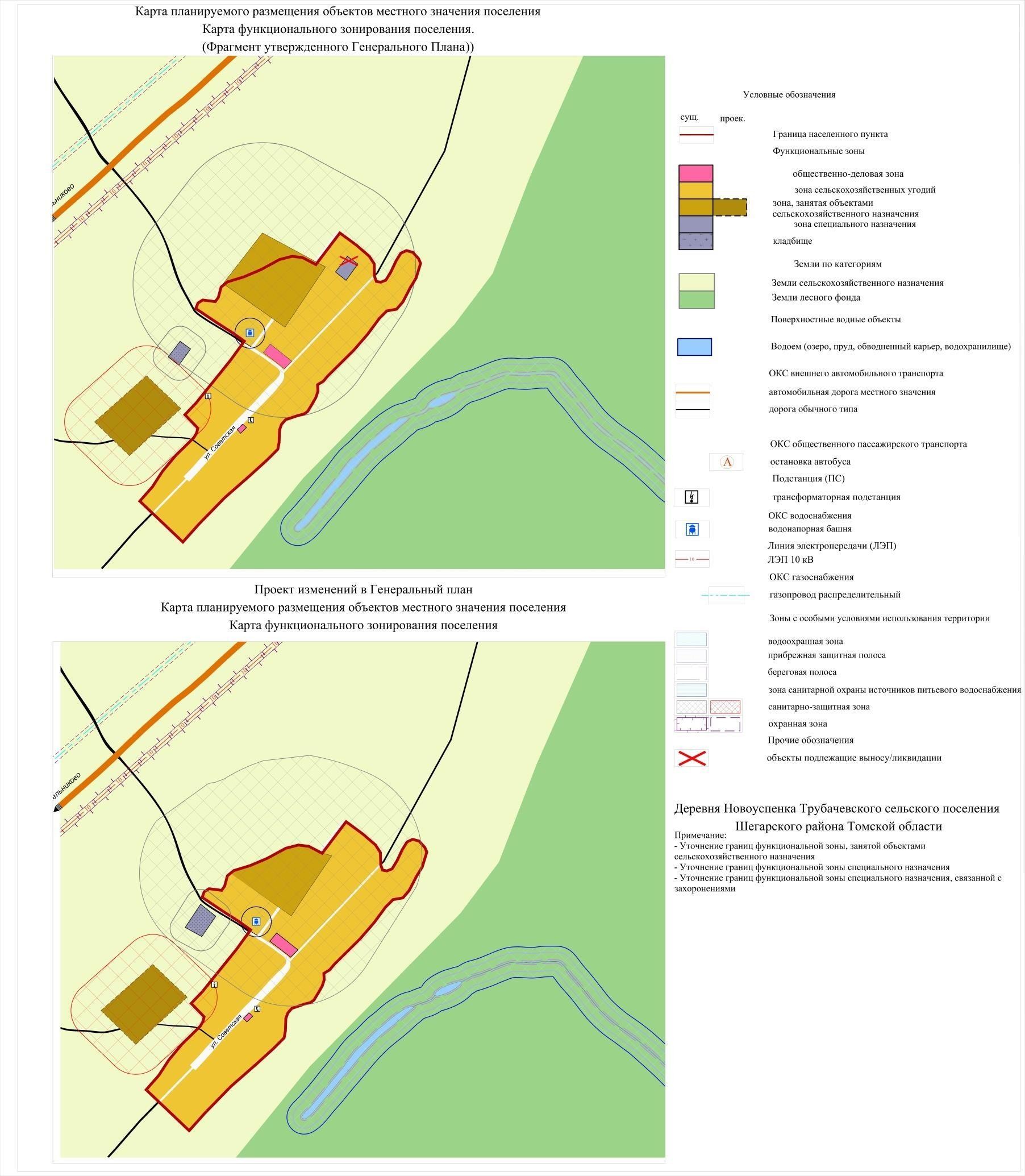 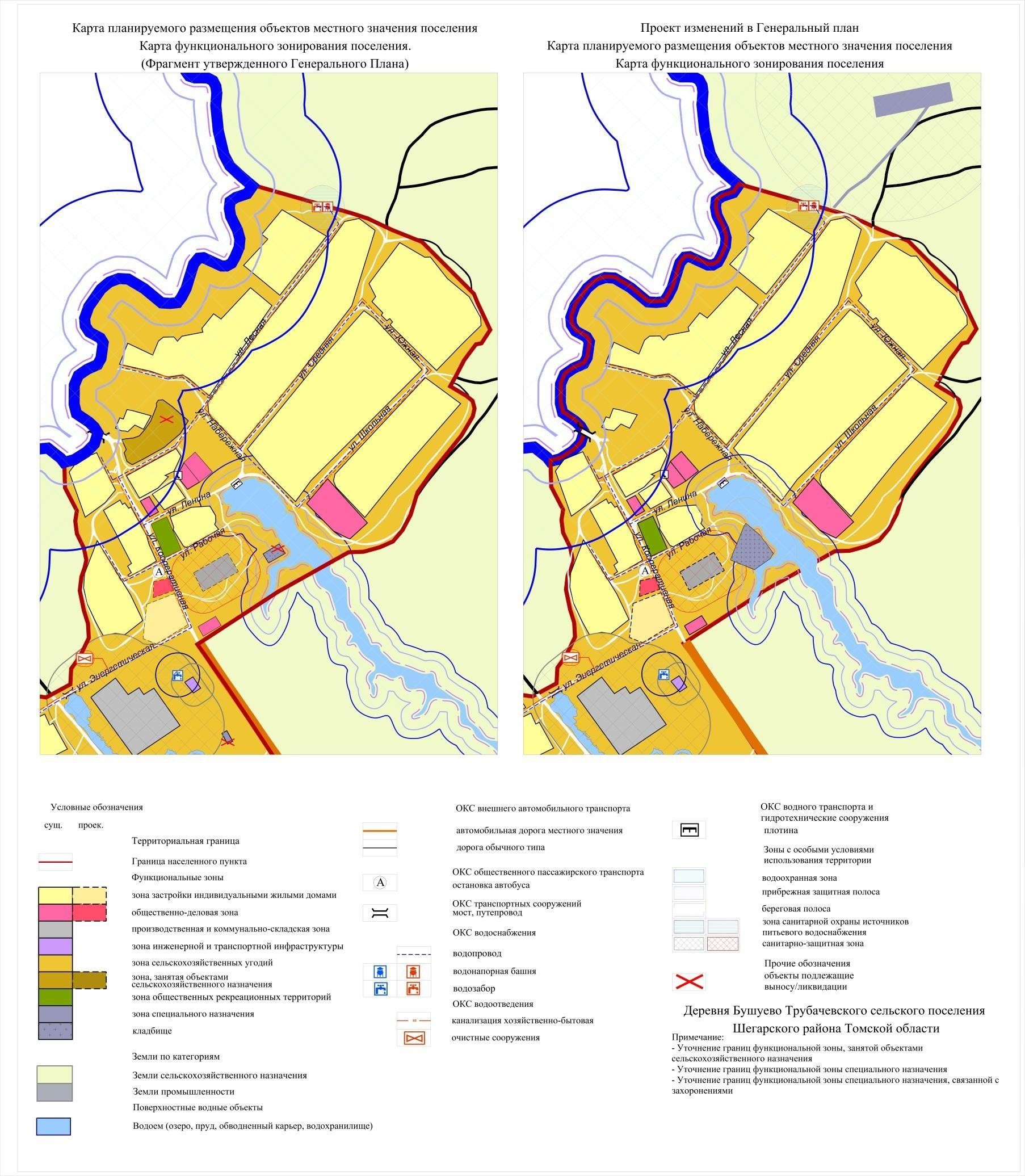 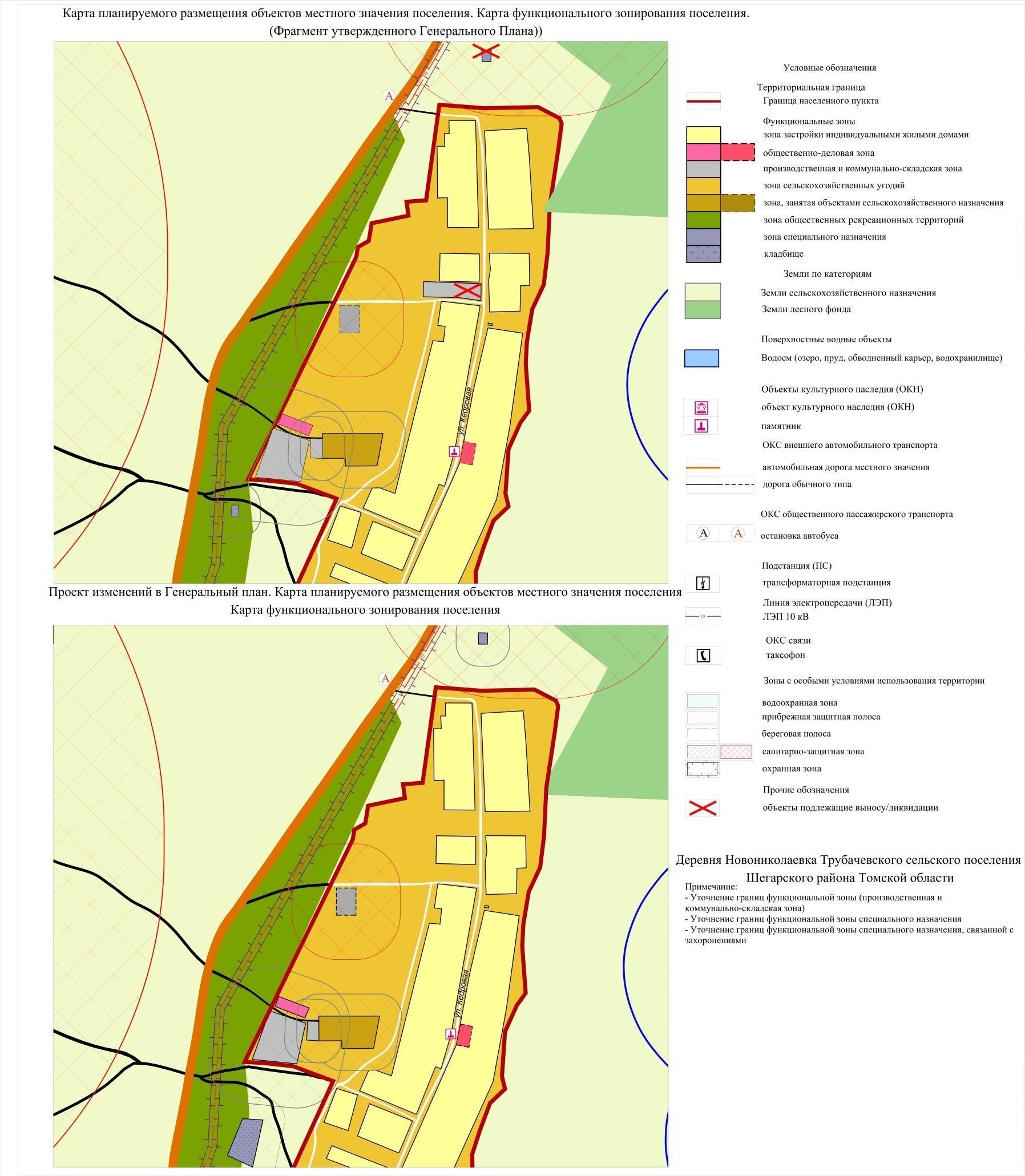 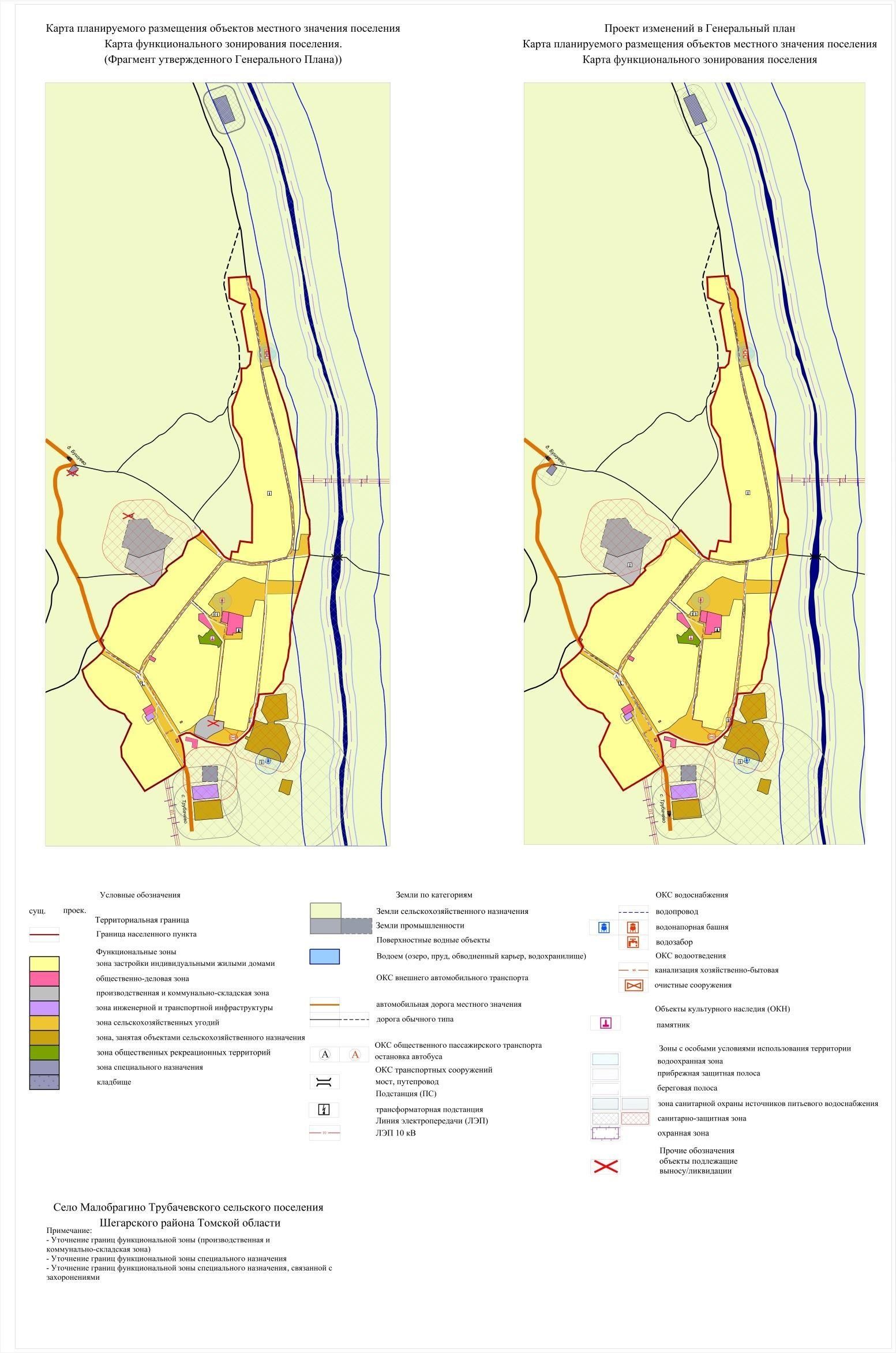 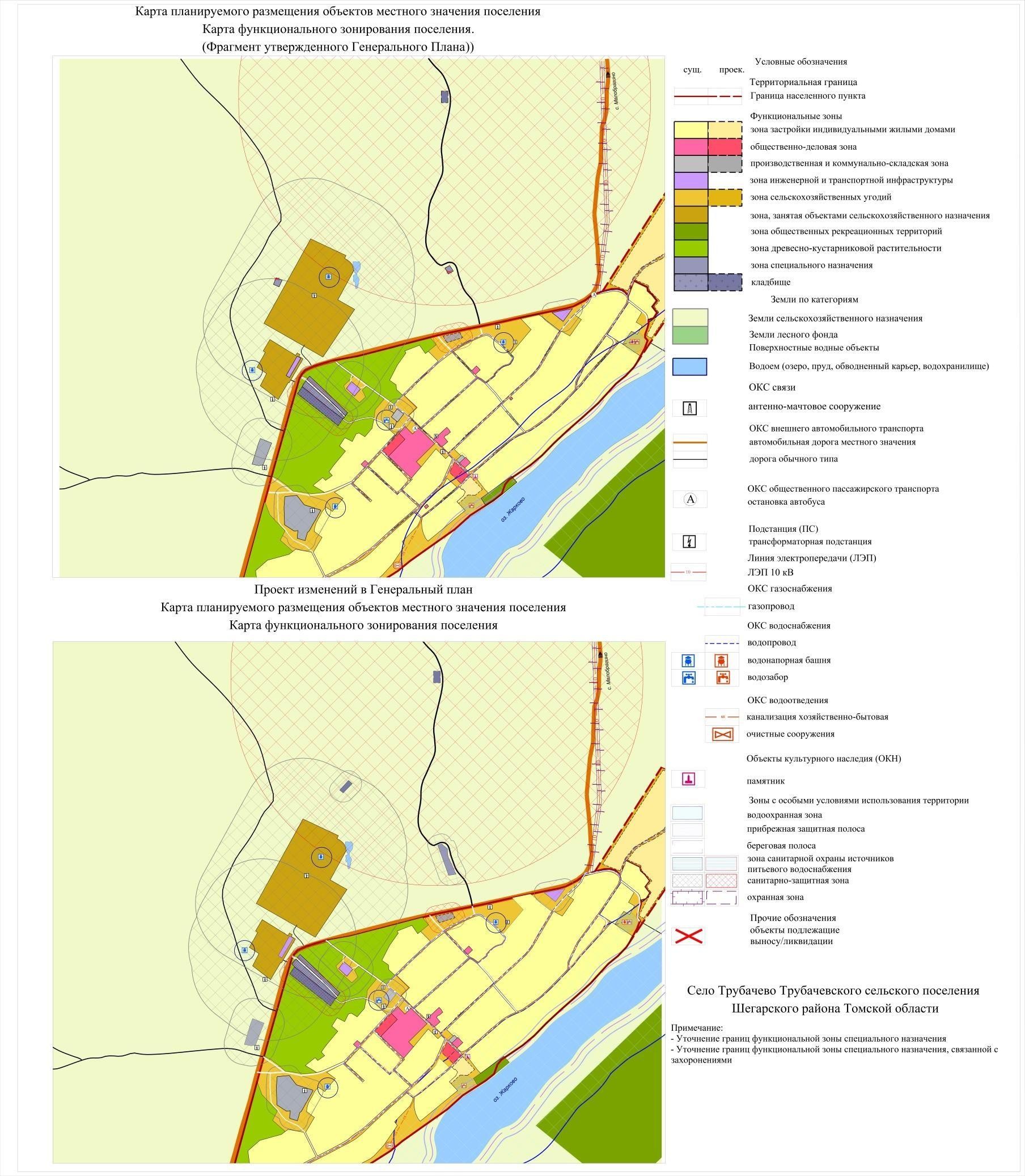 ДиректорА.А. БулатовИсполнительА.А. Булатов№Наименование документаГрифМасштабГенеральный планГенеральный планГенеральный планГенеральный планУтверждаемая часть (положения о территориальном планировании)Утверждаемая часть (положения о территориальном планировании)Утверждаемая часть (положения о территориальном планировании)Утверждаемая часть (положения о территориальном планировании)1CD диск (графические и текстовые материалы)НСТекстовые материалыТекстовые материалыТекстовые материалыТекстовые материалы2Положения о территориальном планировании генерального планаТрубачевского сельского поселения Шегарского муниципального района Томской области Том I.НСГрафические материалы (карты-схемы)Графические материалы (карты-схемы)Графические материалы (карты-схемы)Графические материалы (карты-схемы)3Карта функциональных зон поселения. Карта планируемого размещения объектов местного значения поселенияНСб/м4Карта границ населенных пунктовНСб/м5Карта функциональных зон населенного пункта села Трубачево. Карта планируемого размещения объектов местного значения населенногопункта села ТрубачевоНСб/м6Карта функциональных зон населенного пункта села Малобрагино.Карта планируемого размещения объектов местного значения населенного пункта села МалобрагиноНСб/м7Карта функциональных зон населенного пункта деревни Новоуспенка. Карта планируемого размещения объектов местного значениянаселенного пункта деревни НовоуспенкаНСб/м8Карта функциональных зон населенного пункта деревни Новониколаевка. Карта планируемого размещения объектов местногозначения населенного пункта деревни НовониколаевкаНСб/м9Карта функциональных зон населенного пункта деревни Бушуево. Картапланируемого размещения объектов местного значения населенного пункта деревни БушуевоНСб/мМатериалы по обоснованию проектаМатериалы по обоснованию проектаМатериалы по обоснованию проектаМатериалы по обоснованию проекта10CD диск (графические и текстовые материалы)НСТекстовые материалыТекстовые материалыТекстовые материалыТекстовые материалы11Материалы по обоснованию проекта внесения изменений в генеральный план Трубачевского сельского поселения Шегарского муниципального района Томской области Том IIНСГрафические материалыГрафические материалыГрафические материалыГрафические материалы12Карта существующих границ поселенияНСб/м13Карта местоположения существующих и строящихся объектов местного значенияНСб/м14Карта территорий объектов культурного наследияНСб/м10Карта зон с особыми условиями использования территорииНСб/м11Карта территорий, подверженных риску возникновения чрезвычайных ситуацийНСб/мПравила землепользования и застройкиПравила землепользования и застройкиПравила землепользования и застройкиПравила землепользования и застройки12CD диск (графические и текстовые материалы)НСТекстовые материалыТекстовые материалыТекстовые материалыТекстовые материалы13Правила землепользования и застройки Трубачевского сельского поселения Шегарского района Томской области Том IIIНСГрафические материалыГрафические материалыГрафические материалыГрафические материалы14Карта градостроительного зонирования поселения. Карта зон с особыми условиями использования территорииНСб/м15Карта градостроительного зонирования населенного пункта деревни Бушуево. Карта зон с особыми условиями использования населенногопункта деревни БушуевоНСб/м16Карта градостроительного зонирования населенного пункта деревни Новониколаевка. Карта зон с особыми условиями использованиянаселенного пункта деревни НовониколаевкаНСб/м17Карта градостроительного зонирования населенного пункта деревни Новоуспенка. Карта зон с особыми условиями использования населенного пункта деревни НовоуспенкаНСб/м18Карта градостроительного зонирования населенного пункта села Малобрагино. Карта зон с особыми условиями использованиянаселенного пункта села МалобрагиноНСб/м19Карта градостроительного зонирования населенного пункта села Трубачево. Карта зон с особыми условиями использования населенногопункта села ТрубачевоНСб/мОсновные виды разрешенного использованияВспомогательные виды разрешенного использования (установленные к основным)кладбища;объекты, связанные с отправлением культа;крематории;скотомогильники (открытые и закрытые);полигоны ТКО, свалки.вспомогательные здания и сооружения, связанные с ведущим видом использования;здания и сооружения для размещения служб охраны и наблюдения;автостоянки, парковки;площадки для сбора мусорасооружения и устройства сетей инженерно- технического обеспечения;общественные туалеты;благоустройство территорий;подъезды.Условно разрешенные виды использованияУсловно разрешенные виды использованиякультовые здания и сооружения;киоски, временные павильоны розничной торговли;объекты пожарной охраны;пункты полиции.культовые здания и сооружения;киоски, временные павильоны розничной торговли;объекты пожарной охраны;пункты полиции.№ппВид ограничения1.1Не разрешается размещать кладбища на территориях:первого и второго поясов зон санитарной охраны источников централизованного водоснабжения и минеральных источников;первой зоны санитарной охраны курортов;со стоянием грунтовых вод менее двух метров от поверхности земли при наиболее высоком их стоянии, а также на затапливаемых, подверженных оползням и обвалам, заболоченных;на берегах озер, рек и других открытых водоемов, используемых населением для хозяйственно-бытовых нужд, купания и культурно-оздоровительных целей.1.2Кладбища традиционного захоронения располагаются на расстоянии 6 м. до красныхлиний и на расстоянии 100м до стен жилых домов, учреждений образования и здравоохранения (при занимаемой площади до 10 га).1.3Санитарно-защитная зона от закрытых и сельских кладбищ составляет 50м.1.4Площадь зеленых насаждений (деревьев и кустарников) должна составлять не менее 20% от территории кладбища.1.5Скотомогильники (биотермические ямы) располагаются на сухом возвышенном участке земли площадью не более 600кв.м. Уровень стояния грунтовых вод долженбыть не менее 2м от поверхности земли.1.6Размещение скотомогильников (биотермических ям) в водоохраной, лесопарковой и заповедной зонах запрещается.1.7Полигон ТКО размещается на ровной территории, исключающей возможность смываатмосферными осадками части отходов и загрязнения ими прилегающих земельных площадей и открытых водоемов, вблизи расположены населенных пунктов.Допускается отвод земельного участка под полигон на территории оврагов, начиная с его верховья, что позволяет обеспечить сбор и удаление талых и ливневых вод путем устройства перехватывающих нагорных каналов для отвода этих вод в открытыеводоемы.1.8Полигоны ТКО и ЖБО размещаются на участках, где выявлены глины или тяжелые суглинки, а грунтовые воды находятся на глубине не менее 2 м. Не используются пополигоны болота глубиной более 1м и участки с выходами грунтовых вод в виде ключей.